Учитель-логопед: Толмачева Светлана Владимировна.Тема: «Гимнастика для язычка»Цель: развитие артикуляционных навыков.Форма: дистанционная групповая работа.Метод: видеосвязь, упражнения по показу.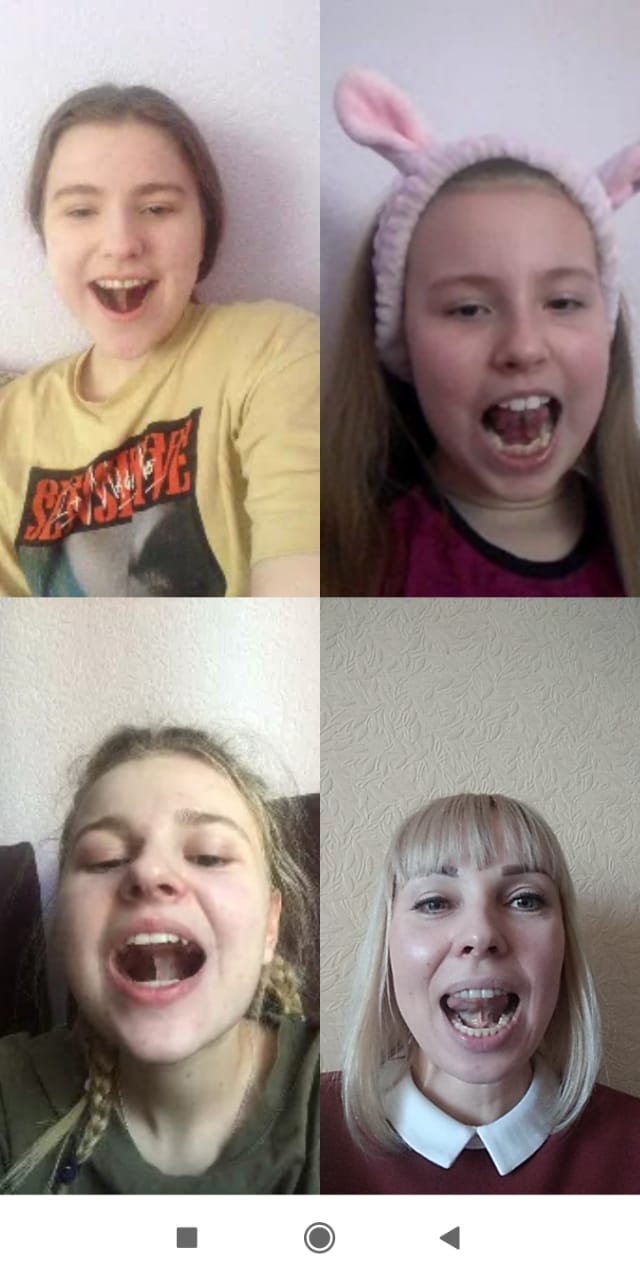 